`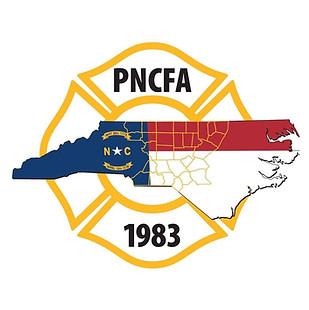 Piedmont North Carolina Firefighters’ AssociationQuarterly Membership MeetingJuly 26, 2023NC Air National Guard/OSFM Training CenterCall to order	President Brian Causey called the meeting to order at 6:30 PM.Prayer 	Mike Williams held the opening prayer and blessing of the meal.Opening Remarks	President Causey thanked OSFM and the NC Air National Guard and Staff for hosting the meeting and Fire Connections sponsoring the meal for the meeting.   President Causey recognized Insurance Commissioner Causey, Brian Taylor with OSFM, and State Representative Sasser.Introduction of the Board:  President Causey welcomed everyone.  He introduced the PNCFA Board of Directors:Meeting Host/Vendor Comments	President Causey recognized other PNCFA sponsorsLifetime Membership Presentations	President Causey presented Past President Ron Fowler with his Lifetime Membership certificate.Scholarship Presentations	President Causey presented PNCFA scholarships to the following recipients:      Ian Jones                       	Ted Armstrong High School Associate’s DegreeLela Philemon               	Jerry Brooks High School Bachelor’s DegreeKatelyn Belton              	Chris Hooper Firefighter’s Associate’s DegreeEdward Hampton         	Donald Whitaker Firefighter’s Bachelor’s DegreeJustin Lanning               	Bobby T. Wilson Master’s Degree Meeting Minutes	The minutes from the April 26, 2023 association meeting were presented for approval.  Copies were distributed to all attendees.  Tim Bradley motioned to approve the minutes.  Chris Davis seconded the motion.  The vote was unanimous.Treasurer’s Report	Ed Brinson presented the details of the Treasurer's report.  Copies were distributed to all attendees.    Jerry Brooks motioned to approve the Treasurer’s report.  Eric Hoffman seconded the report.  The vote was unanimous.Agency Reports	NCSFA-Tim Bradley	NCAFC-Wesley Hutchins	NCAFMA-Carmon	NCFFF-Tim O’Loane and David Swaim	OSFM-Brian Taylor	Southeastern Association of Fire Chiefs-Jennifer Smith	NC Community College-	NC Emergency Management-	NVFC- Quinten CashOld Business	No old business came before the membership.	New BusinessOctober Election of Officers	President Causey introduced the three candidates running for the North Director position.David Swaim from the Drewry Fire Department, David Swaim from the Durham Fire Department, and Jamie Fore from the Old Richmond Fire Department.  President Causey opened the floor for nominations.  No nominations were received from the floor and nominations were closed.  Each candidate was given 5 minutes to speak to the membership.  A vote will be held at the October meeting.  	President Causey informed the membership the position for Treasurer was up for election.  President Causey advised one candidate has submit their name for treasurer, Ed Brinson.  President Causey opened the floor for nominations for treasurer.  No nominations were received from the floor and nominations were closed.  Ed Brinson Next Meeting	The next meeting will be held at the Elkin Fire Department on October 25th.Adjournment 	President Causey adjourned the meeting at 8:00 PM.Brian Causey, PresidentChad Garrett, North DirectorScott Hackler, First Vice-PresidentSteven Roberson, Past PresidentJohnny Blythe, Second Vice-PresidentEd Brinson, TreasurerChris White, South Director